№ процедуры на ЭТП «Фабрикант»: 5001230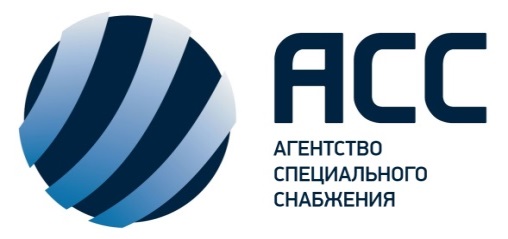 Документация о закупке12.01.2016 г.Заказчик: АО "ПРиС"Местонахождение  заказчика: Россия, 630108, Новосибирск, проезд Энергетиков, 5Телефон и e-mail заказчика: +7 (383) 289-08-03, prpd@nser.ruОрганизатор: АО «АСС»Местонахождение организатора: г. Новосибирск ул. Советская, д. 5, офис 701Телефон и e-mail организатора: +7 (383) 289-27-20, m.savishenko@uszo.ruИсполнитель: Савищенко Мария ВладимировнаАО «АСС» проводит конкурентную процедуру открытого запроса предложений и приглашает подавать свои предложения на поставку следующей продукции:Место поставки:г.Новосибирск, ул. Станционная, 4; ул.Большая, 310.Условия поставки:1. Доставку Продукции осуществить комплектно по подразделениям предприятия. 2. Доставку Продукции выполнить силами Поставщика до складов Покупателя.3. Продукция должна быть новой.4. Сертификаты качества на момент поставки Продукции.5. Анкету участника необходимо предоставить на момент подачи предложений на ЭТП.Форма, сроки и порядок оплаты:Оплата по факту поставки продукции с отсрочкой платежа на 30 дней.Порядок формирования цены лота:Стоимость доставки включить в стоимость продукции.Допустимость замен, аналогов:нетУчастниками закупки могут быть только СМСП:нетВ отношении участников закупки установлено требование о привлечении к исполнению договора субподрядчиков (соисполнителей) из числа СМСП:нетСведения о начальной (максимальной) цене договора (цене лота) 2 260 000,00 руб. без НДС.Закупочная документация доступна со дня опубликования без взимания платы круглосуточно на ЭТП «Фабрикант» — далее ЭТП. Заявки принимаются со дня опубликования настоящей документации на ЭТП. Срок окончания подачи заявок в экранной форме на ЭТП 15-00 25.01.16 г. (по новосибирскому времени).Обращаем Ваше внимание!Для подачи заявки у участника должен быть подключен соответствующий тариф на ЭТП.Заявки на участие будут рассмотрены по адресу: г. Новосибирск, ул. Советская, д.5, бизнес-центр «Кронос», блок Б, офис 701. Рассмотрение заявок на участие и подведение итогов конкурентной процедуры состоится 28.01.2016.Подведение итогов будет осуществлено после проверки заявок на соответствие требованиям документации о закупке, и результаты будут отражены в протоколе конкурентной процедуры, составленном организатором, сканированная копия которого будет размещена на ЭТП во вкладке «Протоколы».Требования, связанные с определением соответствия предмета закупки потребностям заказчика изложены в настоящей документации, в том числе в приложениях.Порядок подачи и требования к содержанию заявки на участиеДля участия в конкурентной процедуре необходимо пройти регистрацию на ЭТП в порядке, указанном в разделе «Регистрация» ЭТП.Заявка на участие в конкурентной процедуре подается Организатору процедуры через ЭТП до окончания срока подачи заявок.Коммерческое предложение должно быть оформлено по шаблону, который является Приложением к настоящей документации с заполнением всех обязательных полей.Участник конкурентной процедуры вправе неограниченное число раз вносить изменения в свою заявку на ЭТП до окончания срока подачи заявок.Не позднее даты завершения подгрузки документов участнику необходимо прикрепить к процедуре на ЭТП скан-образ документов, подтверждающих соответствие участника требованиям к участникам, подтверждающих соответствие критериям оценки и сопоставления, а также excel файл и скан-образ коммерческого предложения за подписью уполномоченного лица.Порядок оценки заявок на участиеК оценке не допускаются участники конкурентной процедуры:в установленные сроки не предоставившие оформленное надлежащим образом коммерческое предложение и/или иные предусмотренные документацией о закупке документы;если предложенная в заявке на участие цена превышает начальную (максимальную) цену договора (цену лота) или при выявлении существенного несоответствия стоимости лота, указанной в экранной форме, и в коммерческом предложении за подписью уполномоченного лица;при подаче заявки на часть лота, либо при предложении замен или аналогов, не соответствующих требованиям документации;при несоответствии участника ниже изложенным требованиям, в том числе при не предоставлении участником подтверждающих документов:Критерии и порядок оценки и сопоставления заявок на участие производится в соответствии с Приложением к настоящей документации.ПереторжкаПереторжка по данной конкурентной процедуре проводиться не будет.Разъяснения документацииФормы, порядок, дата начала и дата окончания срока предоставления участникам закупки разъяснений положений документации о закупке указаны в Приложении к настоящей документации.Запрос предложений не является офертой или публичной офертой. Данная процедура запроса предложений не является процедурой проведения торгов. Заключение договора для заказчика по результатам процедуры не является обязательным. Данная конкурентная процедура может быть прекращена в любой момент до подведения её итогов.Организатор вправе запросить у участника разъяснения содержания заявки на участие, предоставление недостающих документов (при необходимости).Участник вправе вместо скан-образов документов представить электронные документы. Электронным документом признается информация в электронной форме, подписанная квалифицированной электронной подписью уполномоченного лица.Приложение:Шаблон коммерческого предложения.Критерии и порядок оценки и сопоставления заявок на участие.Порядок предоставления разъяснений по запросу.Адреса доставки спецодежды общего назначения.Костюм жаростойкий оп 001.Костюм сварщика техническое описание.Костюм сварщика ХБ отбрызг расплавленного металла..Технические условия на поставку спецодежды.part1.Технические условия на поставку спецодежды.part2.2 Договор Спец.3 Спецификация к Договору (все).4 Приложение к Спецификации.5 Анкета организации.№ п.пНаименованиеЕд.изм.Кол-воТребуемый период поставки1КУРТКА ОТ КОСТЮМА УТЕПЛЕННОГО МУЖСКОГО ДЛЯ ИТР 104-108/170-176 ТР ТС 019/2011шт.1февраль 20162КОСТЮМ УТЕПЛЕННЫЙ РАБОЧИЙ МУЖСКОЙ 116-120/170-176 ТР ТС 019/2011шт.1февраль 20163КОСТЮМ РАБОЧИЙ МУЖСКОЙ 1126-120/170-176 ТР ТС 019/2011шт.1февраль 20164КОСТЮМ МУЖСКОЙ ДЛЯ ИТР 104-108/170-176 ГОСТ 27575-87шт.15февраль 20165КОСТЮМ МУЖСКОЙ ДЛЯ ИТР 104-108/182-188 ГОСТ 27575-87шт.10февраль 20166КОСТЮМ МУЖСКОЙ ДЛЯ ИТР 112-116/170-176 ГОСТ 27575-87шт.1февраль 20167КОСТЮМ МУЖСКОЙ ДЛЯ ИТР 112-116/182-188 ГОСТ 27575-87шт.2февраль 20168КОСТЮМ МУЖСКОЙ ДЛЯ ИТР 96-100/170-176 ГОСТ 27575-87шт.8февраль 20169КОСТЮМ МУЖСКОЙ ДЛЯ ИТР 96-100/182-188 ГОСТ 27575-87шт.3февраль 201610КОСТЮМ РАБОЧИЙ МУЖСКОЙ 104-108/170-176 ГОСТ 27575-87шт.48февраль 201611КОСТЮМ РАБОЧИЙ МУЖСКОЙ 104-108/182-188 ГОСТ 27575-87шт.27февраль 201612КОСТЮМ РАБОЧИЙ МУЖСКОЙ 112-116/170-176 ГОСТ 27575-87шт.5февраль 201613КОСТЮМ РАБОЧИЙ МУЖСКОЙ 112-116/182-188 ГОСТ 27575-87шт.18февраль 201614КОСТЮМ РАБОЧИЙ МУЖСКОЙ 120-124/182-188 ГОСТ 27575-87шт.2февраль 201615КОСТЮМ РАБОЧИЙ МУЖСКОЙ 96-100/170-176 ГОСТ 27575-87шт.43февраль 201616КОСТЮМ РАБОЧИЙ МУЖСКОЙ 96-100/182-188 ГОСТ 27575-87шт.4февраль 201617КОСТЮМ СВАРЩИКА БРЕЗЕНТОВЫЙ СО СПИЛКОМ (ОП, ПОДКЛАДОМ) 104-108/170-176 ГОСТ Р 12.4.247шт.1февраль 201618КОСТЮМ СВАРЩИКА БРЕЗЕНТОВЫЙ СО СПИЛКОМ (ОП, ПОДКЛАДОМ) 104-108/182-188 ГОСТ Р 12.4.247шт.1февраль 201619КОСТЮМ СВАРЩИКА БРЕЗЕНТОВЫЙ СО СПИЛКОМ (ОП, ПОДКЛАДОМ) 112-116/182-188 ГОСТ Р 12.4.247шт.1февраль 201620КОСТЮМ СВАРЩИКА БРЕЗЕНТОВЫЙ СО СПИЛКОМ (ОП, ПОДКЛАДОМ) 96-100/170-176 ГОСТ Р 12.4.247шт.1февраль 201621КУРТКА ОТ КОСТЮМА УТЕПЛЕННОГО МУЖСКОГО ДЛЯ ИТР 104-108/170-176 ГОСТ Р 12.4.238шт.9февраль 201622КУРТКА ОТ КОСТЮМА УТЕПЛЕННОГО МУЖСКОГО ДЛЯ ИТР 104-108/182-188 ГОСТ Р 12.4.239шт.6февраль 201623КУРТКА ОТ КОСТЮМА УТЕПЛЕННОГО МУЖСКОГО ДЛЯ ИТР 112-116/182-188 ГОСТ Р 12.4.240шт.2февраль 201624КУРТКА ОТ КОСТЮМА УТЕПЛЕННОГО МУЖСКОГО ДЛЯ ИТР 96-100/170-176 ГОСТ Р 12.4.236шт.4февраль 201625КУРТКА ОТ КОСТЮМА УТЕПЛЕННОГО РАБОЧЕГО МУЖСКОГО 104-108/170-176 ГОСТ Р 12.4.236шт.19февраль 201626КУРТКА ОТ КОСТЮМА УТЕПЛЕННОГО РАБОЧЕГО МУЖСКОГО 104-108/182-188 ГОСТ Р 12.4.236шт.13февраль 201627КУРТКА ОТ КОСТЮМА УТЕПЛЕННОГО РАБОЧЕГО МУЖСКОГО 96-100/170-176 ГОСТ Р 12.4.236шт.20февраль 201628КУРТКА ОТ КОСТЮМА УТЕПЛЕННОГО РАБОЧЕГО МУЖСКОГО 112-116/170-176 ГОСТ Р 12.4.236шт.2февраль 201629ХАЛАТ РАБОЧИЙ ЖЕНСКИЙ+БРЮКИ Х/Б (КОМПЛЕКТ) 104-108/158-164 ГОСТ 12.4.131шт.3февраль 201630БЕЛЬЕ НАТЕЛЬНОЕ ЛЕТНЕЕ ( 100% Х/Б ТРИКОТАЖ) 104-108/182-188 ГОСТ 31408-2009шт.23февраль 201631БЕЛЬЕ НАТЕЛЬНОЕ ЛЕТНЕЕ ( 100% Х/Б ТРИКОТАЖ) 96-100/182-188 ГОСТ 31408-2009шт.4февраль 201632ЖИЛЕТ СИГНАЛЬНЫЙ 2 КЛАССА (100% ПОЛИЭФИР) 112-116 ТР ТС 019/2011, ГОСТ Р 12.4.219-99шт.19февраль 201633КОСТЮМ СВАРЩИКА ИЗ ОГНЕСТОЙКИХ МАТЕРИАЛОВ (100% ХЛ) 104-108)182-188 ТР ТС 019/2011шт.5февраль 201634ПЛАЩ ПРОРЕЗИНЕННЫЙ (ТКАНЬ ДИАГОНАЛЬ Х/Б) 96-100/170-176 ТР ТС 019/2011,шт.3февраль 201635ПОДШЛЕМНИК ТРИКОТАЖНЫЙ ГОСТ 2351-88шт.27февраль 201636КОСТЮМ МУЖСКОЙ ДЛЯ ИТР104-108/170-176 ТР ТС 019/2011шт.9февраль 201637КОСТЮМ МУЖСКОЙ ДЛЯ ИТР 96-100/170-176 ТР ТС 019/2011,шт.5февраль 201638КОСТЮМ РАБОЧИЙ МУЖСКОЙ 104-108/182-188 ТР ТС 019/2011шт.37февраль 201639КОСТЮМ РАБОЧИЙ МУЖСКОЙ 96-100/194-200 ТР ТС 019/2011,шт.1февраль 201640КОСТЮМ УТЕПЛЕННЫЙ МУЖСКОЙ ДЛЯ ИТР 112-116/170-176 ТР ТС 019/2011шт.1февраль 201641КОСТЮМ УТЕПЛЕННЫЙ МУЖСКОЙ ДЛЯ ИТР 96-100/170-176 ТР ТС 019/2011,шт.2февраль 201642КОСТЮМ УТЕПЛЕННЫЙ РАБОЧИЙ МУЖСКОЙ 104-108/158-164 ТР ТС 019/2011шт.1февраль 201643КОСТЮМ УТЕПЛЕННЫЙ РАБОЧИЙ МУЖСКОЙ 96-100/194-200 ТР ТС 019/2011,шт.1февраль 201644ПЛАЩ ПРОРЕЗИНЕННЫЙ (ТКАНЬ ДИАГОНАЛЬ Х/Б) 112-116/182-188 ТР ТС 019/2011шт.1февраль 201645КОСТЮМ УТЕПЛЕННЫЙ МУЖСКОЙ ДЛЯ ИТР 96-100/158-164 ТР ТС 019/2011,шт.1февраль 201646БЕЛЬЕ НАТЕЛЬНОЕ ЛЕТНЕЕ ( 100% Х/Б ТРИКОТАЖ) 112-116/170-176 ГОСТ 31408-2009шт.4февраль 201647КОСТЮМ УТЕПЛЕННЫЙ РАБОЧИЙ МУЖСКОЙ 104-108/182-188 ТР ТС 019/2011шт.5февраль 201648ЖИЛЕТ СИГНАЛЬНЫЙ 2 КЛАССА (100% ПОЛИЭФИР) 104-108 ТР ТС 019/2011, ГОСТ Р 12.4.219-99шт.25февраль 201649КОСТЮМ МУЖСКОЙ ДЛЯ ИТР104-108/158-164 ТР ТС 019/2011шт.1февраль 201650КОСТЮМ РАБОЧИЙ МУЖСКОЙ 104-108/170-176 ТР ТС 019/2011шт.22февраль 201651ПЛАЩ ПРОРЕЗИНЕННЫЙ (ТКАНЬ ДИАГОНАЛЬ Х/Б) 112-116/170-176 ТР ТС 019/2011шт.1февраль 201652ПОДШЛЕМНИК ВАТНЫЙТУ 17-08-307-90шт.10февраль 201653БЕЛЬЕ НАТЕЛЬНОЕ ЛЕТНЕЕ ( 100% Х/Б ТРИКОТАЖ) 96-100/170-176 ГОСТ 31408-2009шт.21февраль 201654КОСТЮМ УТЕПЛЕННЫЙ РАБОЧИЙ МУЖСКОЙ 104-108/170-176 ТР ТС 019/2011шт.2февраль 201655КОСТЮМ МУЖСКОЙ ДЛЯ ИТР120-124/182-188 ТР ТС 019/2011шт.4февраль 201656КОСТЮМ МУЖСКОЙ ДЛЯ ИТР 96-100/158-164 ТР ТС 019/2011,шт.1февраль 201657ХАЛАТ РАБОЧИЙ ЖЕНСКИЙ+БРЮКИ Х/Б (КОМПЛЕКТ) 104-108/158-164 ТР ТС 019/2011шт.2февраль 201658БЕЛЬЕ НАТЕЛЬНОЕ ЛЕТНЕЕ ( 100% Х/Б ТРИКОТАЖ) 112-116/182-188 ГОСТ 31408-2009шт.5февраль 201659БЕЛЬЕ НАТЕЛЬНОЕ ЛЕТНЕЕ ( 100% Х/Б ТРИКОТАЖ) 96-100/158-164 ГОСТ 31408-2009шт.3февраль 201660КОСТЮМ СВАРЩИКА БРЕЗЕНТОВЫЙ СО СПИЛКОМ (ОП, ПОДКЛАДОМ) 112-116/170-176 ТР ТС 019/2011шт.1февраль 201661КОСТЮМ СВАРЩИКА БРЕЗЕНТОВЫЙ СО СПИЛКОМ (ОП, ПОДКЛАДОМ) 112-116/182-188 ТР ТС 019/2011шт.2февраль 201662КОСТЮМ СУКОННЫЙ КЩС (К80) 104-108/170-176 ТР ТС 019/2011шт.1февраль 201663КОСТЮМ МУЖСКОЙ ДЛЯ ИТР 88-92/170-176 ТР ТС 019/2011,шт.1февраль 201664КОСТЮМ МУЖСКОЙ ДЛЯ ИТР 96-100/182-188 ТР ТС 019/2011,шт.2февраль 201665КОСТЮМ РАБОЧИЙ ЖЕНСКИЙ 96-100/158-164 ТР ТС 019/2011,шт.2февраль 201666КОСТЮМ РАБОЧИЙ МУЖСКОЙ 104-108/158-164 ТР ТС 019/2011шт.1февраль 201667КОСТЮМ РАБОЧИЙ МУЖСКОЙ 112-116/170-176 ТР ТС 019/2011шт.3февраль 201668КОСТЮМ РАБОЧИЙ МУЖСКОЙ 88-92/158-164 ТР ТС 019/2011,шт.2февраль 201669КОСТЮМ РАБОЧИЙ МУЖСКОЙ 88-92/170-176 ТР ТС 019/2011,шт.2февраль 201670КОСТЮМ РАБОЧИЙ МУЖСКОЙ 96-100/158-164 ТР ТС 019/2011,шт.2февраль 201671КОСТЮМ РАБОЧИЙ МУЖСКОЙ 96-100/170-176 ТР ТС 019/2011,шт.9февраль 201672КУРТКА ОТ КОСТЮМА УТЕПЛЕННОГО РАБОЧЕГО МУЖСКОГО 96-100/158-164 ТР ТС 019/2011,шт.2февраль 201673КОСТЮМ ЖАРОСТОЙКИЙ (100% Х/Б, ОП) 112-116/182-188 ТР ТС 019/2011шт.1февраль 201674КОСТЮМ РАБОЧИЙ ЖЕНСКИЙ 104-108/158-164 ТР ТС 019/2011шт.2февраль 201675КОСТЮМ РАБОЧИЙ ЖЕНСКИЙ 112-116/158-164 ТР ТС 019/2011шт.1февраль 201676КОСТЮМ РАБОЧИЙ ЖЕНСКИЙ 96-100/170-176 ТР ТС 019/2011,шт.3февраль 201677КОСТЮМ РАБОЧИЙ МУЖСКОЙ 96-100/182-188 ТР ТС 019/2011,шт.9февраль 201678КОСТЮМ МУЖСКОЙ ДЛЯ ИТР112-116/182-188 ТР ТС 019/2011шт.2февраль 201679КОСТЮМ СВАРЩИКА БРЕЗЕНТОВЫЙ СО СПИЛКОМ (ОП, ПОДКЛАДОМ) 96-100/170-176 ТР ТС 019/2011,шт.2февраль 201680КОСТЮМ СУКОННЫЙ КЩС (К80) 104-108/182-188 ТР ТС 019/2011шт.1февраль 201681КОСТЮМ СУКОННЫЙ КЩС (К80) 96-100/170-176 ТР ТС 019/2011шт.1февраль 201682КОСТЮМ РАБОЧИЙ МУЖСКОЙ 112-116/182-188 ТР ТС 019/2011шт.13февраль 201683КОСТЮМ РАБОЧИЙ МУЖСКОЙ 88-92/182-188 ТР ТС 019/2011,шт.1февраль 201684КОСТЮМ СУКОННЫЙ КЩС (К80) 104-108/158-164 ТР ТС 019/2011шт.1февраль 201685КОСТЮМ СВАРЩИКА БРЕЗЕНТОВЫЙ СО СПИЛКОМ (ОП, ПОДКЛАДОМ) 96-100/158-164 ТР ТС 019/2011шт.1февраль 201686ПЛАЩ ВЛАГОЗАЩИТНЫЙ СИГНАЛЬНЫЙ104-108/170-176 ТР ТС 019/2011шт.2февраль 201687КОСТЮМ ЗАЩИТНЫЙ ВОДОНЕПРОНИЦАЕМЫЙ КЗВУ ТР ТС 019/2 РАЗМЕР 104-108/182-188 + САПОГИшт.1февраль 201688КОСТЮМ ЗАЩИТНЫЙ ВОДОНЕПРОНИЦАЕМЫЙ КЗВУ ТР ТС 019/2 РАЗМЕР 96-100/182-188 + САПОГИшт.1февраль 201689БЕЛЬЕ НАТЕЛЬНОЕ УТЕПЛЕННОЕ (100% Х/Б ТРИКОТАЖ) 104-108/182-188 ГОСТ 31408-2009шт.3февраль 201690КОСТЮМ СВАРЩИКА ИЗ ОГНЕСТОЙКИХ МАТЕРИАЛОВ (100% ХЛ) 112-116/170-176 ТР ТС 019/2011шт.2февраль 201691ПЛАЩ ВЛАГОЗАЩИТНЫЙ СИГНАЛЬНЫЙ 96-100/182-188 ТР ТС 019/2011,шт.1февраль 201692БЕЛЬЕ НАТЕЛЬНОЕ УТЕПЛЕННОЕ (100% Х/Б ТРИКОТАЖ) 104-108/170-176 ГОСТ 31408-2009шт.2февраль 201693КОСТЮМ УТЕПЛЕННЫЙ МУЖСКОЙ ДЛЯ ИТР 104-108/170-176 ТР ТС 019/2011шт.1февраль 201694КОСТЮМ МУЖСКОЙ ДЛЯ ИТР104-108/182-188 ТР ТС 019/2011шт.3февраль 201695ЖИЛЕТ СИГНАЛЬНЫЙ 2 КЛАССА (100% ПОЛИЭФИР) 96-100 ТР ТС 019/2011, ГОСТ Р 12.4.219-99шт.10февраль 201696КОСТЮМ УТЕПЛЕННЫЙ МУЖСКОЙ ДЛЯ ИТР 88-92/158-164 ТР ТС 019/2011,шт.2февраль 201697КОСТЮМ МУЖСКОЙ ДЛЯ ИТР 88-92/158-164 ТР ТС 019/2011,шт.3февраль 201698БЕЛЬЕ НАТЕЛЬНОЕ ЛЕТНЕЕ ( 100% Х/Б ТРИКОТАЖ) 104-108/170-176 ГОСТ 31408-2009шт.7февраль 201699БЕЛЬЕ НАТЕЛЬНОЕ ЛЕТНЕЕ ( 100% Х/Б ТРИКОТАЖ) 88-92/158-164 ГОСТ 31408-2009шт.2февраль 2016100КУРТКА ОТ КОСТЮМА УТЕПЛЕННОГО РАБОЧЕГО МУЖСКОГО 88-92/158-164 ТР ТС 019/2011,шт.2февраль 2016101БЕЛЬЕ НАТЕЛЬНОЕ ЛЕТНЕЕ ( 100% Х/Б ТРИКОТАЖ) 104-108/158-164 ГОСТ 31408-2009шт.1февраль 2016102БЕЛЬЕ НАТЕЛЬНОЕ ЛЕТНЕЕ ( 100% Х/Б ТРИКОТАЖ) 120-124/182-188 ГОСТ 31408-2009шт.2февраль 2016103КОСТЮМ СВАРЩИКА ИЗ ОГНЕСТОЙКИХ МАТЕРИАЛОВ (100% ХЛ) 104-108/170-176 ТР ТС 019/2011шт.2февраль 2016104КУРТКА ОТ КОСТЮМА УТЕПЛЕННОГО РАБОЧЕГО МУЖСКОГО 96-100/170-176 ТР ТС 019/2011,шт.11февраль 2016105КУРТКА ОТ КОСТЮМА УТЕПЛЕННОГО РАБОЧЕГО МУЖСКОГО 104-108/182-188 ТР ТС 019/2011шт.10февраль 2016106КУРТКА ОТ КОСТЮМА УТЕПЛЕННОГО МУЖСКОГО ДЛЯ ИТР 112-116/182-188 ТР ТС 019/2011шт.1февраль 2016107КОСТЮМ ПРОТИВОЭНЦЕФАЛИТНЫЙ 104-108/170-176 ТР ТС 019/2011шт.6февраль 2016108КОСТЮМ ПРОТИВОЭНЦЕФАЛИТНЫЙ 104-108/182-188 ТР ТС 019/2011шт.9февраль 2016109КОСТЮМ ПРОТИВОЭНЦЕФАЛИТНЫЙ 112-116/182-188 ТР ТС 019/2011шт.4февраль 2016110КОСТЮМ ПРОТИВОЭНЦЕФАЛИТНЫЙ 96-100/182-188 ТР ТС 019/2011шт.1февраль 2016111КОСТЮМ УТЕПЛЕННЫЙ МУЖСКОЙ ДЛЯ ИТР 104-108/182-188 ТР ТС 019/2011шт.1февраль 2016112КОСТЮМ УТЕПЛЕННЫЙ МУЖСКОЙ ДЛЯ ИТР 112-116/182-188 ТР ТС 019/2011шт.2февраль 2016113КОСТЮМ ПРОТИВОЭНЦЕФАЛИТНЫЙ 96-100/158-164 ТР ТС 019/2011шт.1февраль 2016114КОСТЮМ МУЖСКОЙ ДЛЯ ИТР КУРТКА и ПОЛУКОМБИНЕЗОН 112-116/170-176 ГОСТ 27575-87шт.1февраль 2016115КОСТЮМ МУЖСКОЙ ДЛЯ ИТР КУРТКА и ПОЛУКОМБИНЕЗОН 104-108/182-188 ГОСТ 27575-87шт.2февраль 2016116КОСТЮМ МУЖСКОЙ ДЛЯ ИТР КУРТКА и ПОЛУКОМБИНЕЗОН 104-108/170-176 ГОСТ 27575-87шт.2февраль 2016117КОСТЮМ ПРОТИВОЭНЦЕФАЛИТНЫЙ 96-100/170-176 ТР ТС 019/2011,шт.1февраль 2016118КОСТЮМ РАБОЧИЙ МУЖСКОЙ 112-116/182-188 ТР ТС 019/2011шт.1февраль 2016119КОСТЮМ РАБОЧИЙ МУЖСКОЙ 96-100/170-176 ТР ТС 019/2011,шт.1февраль 2016120КОСТЮМ УТЕПЛЕННЫЙ РАБОЧИЙ МУЖСКОЙ 112-116/182-188 ТР ТС 019/2011шт.1февраль 2016121КОСТЮМ УТЕПЛЕННЫЙ РАБОЧИЙ МУЖСКОЙ 96-100/170-176 ТР ТС 019/2011,шт.1февраль 2016122КОСТЮМ СВАРЩИКА ИЗ ОГНЕСТОЙКИХ МАТЕРИАЛОВ (100% ХЛ) 112-116/182-188 ТР ТС 019/2011шт.3февраль 2016123КОСТЮМ УТЕПЛЕННЫЙ ЖЕНСКИЙ ДЛЯ ИТР 104-108/170-176 ТР ТС 019/2011шт.1февраль 2016124КУРТКА ОТ КОСТЮМА УТЕПЛЕННОГО РАБОЧЕГО МУЖСКОГО112-116/182-188 ТР ТС 019/2011шт.1февраль 2016125БЕЛЬЕ НАТЕЛЬНОЕ УТЕПЛЕННОЕ (100% Х/Б ТРИКОТАЖ) 112-116/182-188 ГОСТ 31408-2009шт.2февраль 2016126КОСТЮМ СВАРЩИКА БРЕЗЕНТОВЫЙ СО СПИЛКОМ (ОП, ПОДКЛАДОМ) 104-108/170-176 ТР ТС 019/2011шт.1февраль 2016127КОСТЮМ СВАРЩИКА БРЕЗЕНТОВЫЙ СО СПИЛКОМ (ОП, ПОДКЛАДОМ) 104-108/182-188 ТР ТС 019/2011шт.1февраль 2016128КОСТЮМ МУЖСКОЙ ДЛЯ ИТР 128-132/194-200 ГОСТ 27575-87шт.1февраль 2016129КУРТКА ОТ КОСТЮМА УТЕПЛЕННОГО РАБОЧЕГО МУЖСКОГО 128-132/196-200 ГОСТ Р 12.4.236шт.1февраль 2016130КОСТЮМ МУЖСКОЙ ДЛЯ ИТР 96-100/170-176 ТР ТС 019/2011,шт.1май 2016131КОСТЮМ МУЖСКОЙ ДЛЯ ИТР 88-92/170-176 ТР ТС 019/2011,шт.1май 2016132КОСТЮМ РАБОЧИЙ ЖЕНСКИЙ 112-116/170-176 ТР ТС 019/2011шт.1май 2016133КОСТЮМ РАБОЧИЙ ЖЕНСКИЙ 96-100/158-164 ТР ТС 019/2011,шт.2май 2016134БЕЛЬЕ НАТЕЛЬНОЕ ЛЕТНЕЕ ( 100% Х/Б ТРИКОТАЖ) 104-108/170-176 ГОСТ 31408-2009шт.2май 2016135КОСТЮМ РАБОЧИЙ МУЖСКОЙ 104-108/170-176 ТР ТС 019/2011шт.3май 2016136КОСТЮМ ПРОТИВОЭНЦЕФАЛИТНЫЙ 104-108/170-176 ТР ТС 019/2011шт.2май 2016137КОСТЮМ ПРОТИВОЭНЦЕФАЛИТНЫЙ 104-108/182-188 ТР ТС 019/2011шт.3май 2016138КОСТЮМ ПРОТИВОЭНЦЕФАЛИТНЫЙ 112-116/182-188 ТР ТС 019/2011шт.1май 2016139ПОДШЛЕМНИК ТРИКОТАЖНЫЙ ГОСТ 2351-88шт.30май 2016140КОСТЮМ УТЕПЛЕННЫЙ ЖЕНСКИЙ ДЛЯ ИТР 96-100/170-176 ТР ТС 019/2011,шт.1май 2016141КОСТЮМ УТЕПЛЕННЫЙ РАБОЧИЙ МУЖСКОЙ 104-108/182-188 ТР ТС 019/2011шт.5май 2016142КОСТЮМ ПРОТИВОЭНЦЕФАЛИТНЫЙ 88-92/158-164 ТР ТС 019/2011шт.2май 2016143КОСТЮМ ПРОТИВОЭНЦЕФАЛИТНЫЙ 96-100/170-176 ТР ТС 019/2011шт.2май 2016144КОСТЮМ УТЕПЛЕННЫЙ РАБОЧИЙ МУЖСКОЙ 104-108/170-176 ТР ТС 019/2011шт.1май 2016145КОСТЮМ УТЕПЛЕННЫЙ РАБОЧИЙ МУЖСКОЙ 96-100/170-176 ТР ТС 019/2011,шт.1май 2016146КОСТЮМ ПРОТИВОЭНЦЕФАЛИТНЫЙ 96-100/158-164 ТР ТС 019/2011шт.2май 2016147Одноразовый комбинезон Lakeland MicroMax р.108 ГОСТ 12.4.100-80 р.2, ГОСТ Р 12.4.248-2008 р.6шт.100май 2016148Одноразовый комбинезон Lakeland MicroMax р.116 ГОСТ 12.4.100-80 р.2, ГОСТ Р 12.4.248-2008 р.6шт.120май 2016149КОСТЮМ СВАРЩИКА ИЗ ОГНЕСТОЙКИХ МАТЕРИАЛОВ (100% ХЛ) 104-108)182-188 ТР ТС 019/2011шт.16май 2016150КОСТЮМ СВАРЩИКА ИЗ ОГНЕСТОЙКИХ МАТЕРИАЛОВ (100% ХЛ) 88-92/158-164 ТР ТС 019/2011,шт.2май 2016151КОСТЮМ РАБОЧИЙ МУЖСКОЙ 104-108/182-188 ТР ТС 019/2011шт.12май 2016152КОСТЮМ СВАРЩИКА ИЗ ОГНЕСТОЙКИХ МАТЕРИАЛОВ (100% ХЛ) 112-116/182-188 ТР ТС 019/2011шт.3май 2016153КОСТЮМ СВАРЩИКА ИЗ ОГНЕСТОЙКИХ МАТЕРИАЛОВ (100% ХЛ) 120-124/182-188 ТР ТС 019/2011шт.2май 2016154КОСТЮМ РАБОЧИЙ МУЖСКОЙ 96-100/182-188 ТР ТС 019/2011,шт.1май 2016155КОСТЮМ СВАРЩИКА ИЗ ОГНЕСТОЙКИХ МАТЕРИАЛОВ (100% ХЛ) 104-108/170-176 ТР ТС 019/2011шт.1май 2016156КОСТЮМ СВАРЩИКА ИЗ ОГНЕСТОЙКИХ МАТЕРИАЛОВ (100% ХЛ) 96-100/170-176 ТР ТС 019/2011,шт.3май 2016157ХАЛАТ РАБОЧИЙ ЖЕНСКИЙ+БРЮКИ Х/Б (КОМПЛЕКТ) 112-116/170-176 ТР ТС 019/2011шт.1май 2016158БЕЛЬЕ НАТЕЛЬНОЕ ЛЕТНЕЕ ( 100% Х/Б ТРИКОТАЖ) 104-108/182-188 ГОСТ 31408-2009шт.2май 2016159КОСТЮМ СВАРЩИКА БРЕЗЕНТОВЫЙ (ДВОЙНОЕ УСИЛЕНИЕ, ОП) 120-124/170-176 ТР ТС 019/2011шт.1май 2016160БЕЛЬЕ НАТЕЛЬНОЕ ЛЕТНЕЕ ( 100% Х/Б ТРИКОТАЖ) 120-124/170-176 ГОСТ 31408-2009шт.1май 2016161КОСТЮМ НЕЙЛОНОВЫЙ ВЛАГОЗАЩИТНЫЙ 104-108/170-176 ТР ТС 019/2011шт.15май 2016162КОСТЮМ УТЕПЛЕННЫЙ РАБОЧИЙ МУЖСКОЙ 112-116/182-188 ТР ТС 019/2011шт.2май 2016163КОСТЮМ НЕЙЛОНОВЫЙ ВЛАГОЗАЩИТНЫЙ 88-92/158-164 ТР ТС 019/2011шт.1май 2016164КОСТЮМ НЕЙЛОНОВЫЙ ВЛАГОЗАЩИТНЫЙ 96-100/170-176 ТР ТС 019/2011шт.1май 2016165КОСТЮМ НЕЙЛОНОВЫЙ ВЛАГОЗАЩИТНЫЙ 112-116/182-188 ТР ТС 019/2011шт.6май 2016166БЕЛЬЕ НАТЕЛЬНОЕ ЛЕТНЕЕ ( 100% Х/Б ТРИКОТАЖ) 112-116/182-188 ГОСТ 31408-2009шт.4май 2016167КОСТЮМ РАБОЧИЙ МУЖСКОЙ 96-100/170-176 ТР ТС 019/2011,шт.7май 2016168БЕЛЬЕ НАТЕЛЬНОЕ ЛЕТНЕЕ ( 100% Х/Б ТРИКОТАЖ) 96-100/170-176 ГОСТ 31408-2009шт.3май 2016169КОСТЮМ СВАРЩИКА БРЕЗЕНТОВЫЙ СО СПИЛКОМ (ОП, ПОДКЛАДОМ) 96-100/170-176 ТР ТС 019/2011,шт.1май 2016170КОСТЮМ МУЖСКОЙ ДЛЯ ИТР 136-140/194-200 ТР ТС 019/2011,шт.1май 2016171ПЛАЩ ПРОРЕЗИНЕННЫЙ (ТКАНЬ ДИАГОНАЛЬ Х/Б) 104-108/182-188 ТР ТС 019/2011шт.3май 2016172ПЛАЩ ПРОРЕЗИНЕННЫЙ (ТКАНЬ ДИАГОНАЛЬ Х/Б) 96-100/170-176 ТР ТС 019/2011,шт.3май 2016173ПЛАЩ ПРОРЕЗИНЕННЫЙ (ТКАНЬ ДИАГОНАЛЬ Х/Б) 96-100/182-188 ТР ТС 019/2011,шт.1май 2016174КОСТЮМ МУЖСКОЙ ДЛЯ ИТР 104-108/182-188 ГОСТ 27575-87шт.1май 2016175КОСТЮМ МУЖСКОЙ ДЛЯ ИТР 96-100/182-188 ГОСТ 27575-87шт.1май 2016176ПЛАЩ ПРОРЕЗИНЕННЫЙ (ТКАНЬ ДИАГОНАЛЬ Х/Б) 104-108/170-176 ТР ТС 019/2011шт.1май 2016177КОСТЮМ МУЖСКОЙ ДЛЯ ИТР 96-100/170-176 ГОСТ 27575-87шт.3май 2016178КОСТЮМ МУЖСКОЙ ДЛЯ ИТР 104-108/170-176 ГОСТ 27575-87шт.1май 2016179КОСТЮМ РАБОЧИЙ МУЖСКОЙ 112-116/182-188 ТР ТС 019/2011шт.2май 2016180КОСТЮМ МУЖСКОЙ ДЛЯ ИТР 112-116/170-176 ГОСТ 27575-87шт.1август 2016181КУРТКА ОТ КОСТЮМА УТЕПЛЕННОГО МУЖСКОГО ДЛЯ ИТР 96-100/170-176 ТР ТС 019/2011,шт.3август 2016182КОСТЮМ МУЖСКОЙ ДЛЯ ИТР 96-100/182-188 ГОСТ 27575-87шт.1август 2016183КОСТЮМ МУЖСКОЙ ДЛЯ ИТР 104-108/170-176 ТР ТС 019/2011шт.1август 2016184БЕЛЬЕ НАТЕЛЬНОЕ ЛЕТНЕЕ ( 100% Х/Б ТРИКОТАЖ) 104-108/182-188 ГОСТ 31408-2009шт.16август 2016185БЕЛЬЕ НАТЕЛЬНОЕ ЛЕТНЕЕ ( 100% Х/Б ТРИКОТАЖ) 112-116/182-188 ГОСТ 31408-2009шт.7август 2016186БЕЛЬЕ НАТЕЛЬНОЕ ЛЕТНЕЕ ( 100% Х/Б ТРИКОТАЖ) 96-100/158-164 ГОСТ 31408-2009шт.3август 2016187БЕЛЬЕ НАТЕЛЬНОЕ ЛЕТНЕЕ ( 100% Х/Б ТРИКОТАЖ) 96-100/182-188 ГОСТ 31408-2009шт.2август 2016188КОСТЮМ РАБОЧИЙ МУЖСКОЙ 104-108/158-164 ТР ТС 019/2011шт.2август 2016189КОСТЮМ РАБОЧИЙ МУЖСКОЙ 104-108/182-188 ТР ТС 019/2011шт.6август 2016190КОСТЮМ РАБОЧИЙ МУЖСКОЙ 112-116/170-176 ТР ТС 019/2011шт.2август 2016191КОСТЮМ РАБОЧИЙ МУЖСКОЙ 88-92/158-164 ТР ТС 019/2011,шт.2август 2016192КОСТЮМ РАБОЧИЙ МУЖСКОЙ 88-92/170-176 ТР ТС 019/2011,шт.4август 2016193КОСТЮМ РАБОЧИЙ МУЖСКОЙ 96-100/170-176 ТР ТС 019/2011,шт.15август 2016194КУРТКА ОТ КОСТЮМА УТЕПЛЕННОГО МУЖСКОГО ДЛЯ ИТР 104-108/170-176 ТР ТС 019/2011шт.3август 2016195КУРТКА ОТ КОСТЮМА УТЕПЛЕННОГО МУЖСКОГО ДЛЯ ИТР 104-108/182-188 ТР ТС 019/2011шт.5август 2016196КУРТКА ОТ КОСТЮМА УТЕПЛЕННОГО МУЖСКОГО ДЛЯ ИТР 88-92/170-176 ТР ТС 019/2011,шт.1август 2016197КУРТКА ОТ КОСТЮМА УТЕПЛЕННОГО РАБОЧЕГО ЖЕНСКОГО 104-108/158-164 ТР ТС 019/2011шт.1август 2016198КУРТКА ОТ КОСТЮМА УТЕПЛЕННОГО РАБОЧЕГО ЖЕНСКОГО 112-116/158-164 ТР ТС 019/2011шт.1август 2016199КУРТКА ОТ КОСТЮМА УТЕПЛЕННОГО РАБОЧЕГО ЖЕНСКОГО 112-116/170-176 ТР ТС 019/2011шт.2август 2016200КУРТКА ОТ КОСТЮМА УТЕПЛЕННОГО РАБОЧЕГО ЖЕНСКОГО 96-100/170-176 ТР ТС 019/2011,шт.3август 2016201КУРТКА ОТ КОСТЮМА УТЕПЛЕННОГО РАБОЧЕГО МУЖСКОГО 104-108/170-176 ТР ТС 019/2011шт.4август 2016202КУРТКА ОТ КОСТЮМА УТЕПЛЕННОГО РАБОЧЕГО МУЖСКОГО 112-116/170-176 ТР ТС 019/2011шт.1август 2016203КУРТКА ОТ КОСТЮМА УТЕПЛЕННОГО РАБОЧЕГО МУЖСКОГО 128-132/170-176 ТР ТС 019/2011шт.1август 2016204КУРТКА ОТ КОСТЮМА УТЕПЛЕННОГО РАБОЧЕГО МУЖСКОГО 88-92/158-164 ТР ТС 019/2011,шт.1август 2016205БЕЛЬЕ НАТЕЛЬНОЕ ЛЕТНЕЕ ( 100% Х/Б ТРИКОТАЖ) 112-116/170-176 ГОСТ 31408-2009шт.2август 2016206КОСТЮМ РАБОЧИЙ МУЖСКОЙ 104-108/170-176 ТР ТС 019/2011шт.7август 2016207КУРТКА ОТ КОСТЮМА УТЕПЛЕННОГО РАБОЧЕГО ЖЕНСКОГО 96-100/158-164 ТР ТС 019/2011,шт.1август 2016208КУРТКА ОТ КОСТЮМА УТЕПЛЕННОГО РАБОЧЕГО МУЖСКОГО 88-92/182-188 ТР ТС 019/2011,шт.1август 2016209КУРТКА ОТ КОСТЮМА УТЕПЛЕННОГО РАБОЧЕГО МУЖСКОГО 96-100/182-188 ТР ТС 019/2011,шт.5август 2016210КОСТЮМ РАБОЧИЙ МУЖСКОЙ 96-100/182-188 ТР ТС 019/2011,шт.9август 2016211БЕЛЬЕ НАТЕЛЬНОЕ ЛЕТНЕЕ ( 100% Х/Б ТРИКОТАЖ) 96-100/170-176 ГОСТ 31408-2009шт.19август 2016212КОСТЮМ РАБОЧИЙ МУЖСКОЙ 112-116/182-188 ТР ТС 019/2011шт.6август 2016213КУРТКА ОТ КОСТЮМА УТЕПЛЕННОГО МУЖСКОГО ДЛЯ ИТР 96-100/182-188 ТР ТС 019/2011,шт.1август 2016214КУРТКА ОТ КОСТЮМА УТЕПЛЕННОГО РАБОЧЕГО МУЖСКОГО 104-108/182-188 ТР ТС 019/2011шт.3август 2016215КУРТКА ОТ КОСТЮМА УТЕПЛЕННОГО РАБОЧЕГО МУЖСКОГО 112-116/182-188 ТР ТС 019/2011шт.5август 2016216КУРТКА ОТ КОСТЮМА УТЕПЛЕННОГО РАБОЧЕГО МУЖСКОГО 88-92/170-176 ТР ТС 019/2011,шт.1август 2016217КУРТКА ОТ КОСТЮМА УТЕПЛЕННОГО РАБОЧЕГО МУЖСКОГО 96-100/170-176 ТР ТС 019/2011,шт.6август 2016218КОСТЮМ МУЖСКОЙ ДЛЯ ИТР104-108/170-176 ТР ТС 019/2011шт.1август 2016219КОСТЮМ УТЕПЛЕННЫЙ РАБОЧИЙ ЖЕНСКИЙ 96-100/158-164 ТР ТС 019/2011,шт.1август 2016220КОСТЮМ УТЕПЛЕННЫЙ РАБОЧИЙ МУЖСКОЙ 96-100/158-164 ТР ТС 019/2011,шт.1август 2016221КОСТЮМ УТЕПЛЕННЫЙ МУЖСКОЙ ДЛЯ ИТР 120-124/182-188 ТР ТС 019/2011шт.1август 2016222КОСТЮМ УТЕПЛЕННЫЙ РАБОЧИЙ МУЖСКОЙ 104-108/182-188 ТР ТС 019/2011шт.12август 2016223КОСТЮМ УТЕПЛЕННЫЙ РАБОЧИЙ МУЖСКОЙ 104-108/170-176 ТР ТС 019/2011шт.4август 2016224БЕЛЬЕ НАТЕЛЬНОЕ УТЕПЛЕННОЕ (100% Х/Б ТРИКОТАЖ) 104-108/170-176 ГОСТ 31408-2009шт.1август 2016225ПОДШЛЕМНИК ВАТНЫЙТУ 17-08-307-90шт.34август 2016226БЕЛЬЕ НАТЕЛЬНОЕ ЛЕТНЕЕ ( 100% Х/Б ТРИКОТАЖ) 104-108/170-176 ГОСТ 31408-2009шт.7август 2016227БЕЛЬЕ НАТЕЛЬНОЕ ЛЕТНЕЕ ( 100% Х/Б ТРИКОТАЖ) 88-92/158-164 ГОСТ 31408-2009шт.2август 2016228КОСТЮМ СВАРЩИКА ИЗ ОГНЕСТОЙКИХ МАТЕРИАЛОВ (100% ХЛ) 104-108)182-188 ТР ТС 019/2011шт.6август 2016229КОСТЮМ РАБОЧИЙ МУЖСКОЙ 96-100/158-164 ТР ТС 019/2011,шт.1август 2016230БЕЛЬЕ НАТЕЛЬНОЕ ЛЕТНЕЕ ( 100% Х/Б ТРИКОТАЖ) 104-108/158-164 ГОСТ 31408-2009шт.1август 2016231БЕЛЬЕ НАТЕЛЬНОЕ ЛЕТНЕЕ ( 100% Х/Б ТРИКОТАЖ) 120-124/182-188 ГОСТ 31408-2009шт.2август 2016232КОСТЮМ СВАРЩИКА ИЗ ОГНЕСТОЙКИХ МАТЕРИАЛОВ (100% ХЛ) 112-116/182-188 ТР ТС 019/2011шт.2август 2016233КОСТЮМ СВАРЩИКА ИЗ ОГНЕСТОЙКИХ МАТЕРИАЛОВ (100% ХЛ) 104-108/170-176 ТР ТС 019/2011шт.3август 2016234КОСТЮМ СВАРЩИКА ИЗ ОГНЕСТОЙКИХ МАТЕРИАЛОВ (100% ХЛ) 96-100/170-176 ТР ТС 019/2011,шт.6август 2016235КОСТЮМ СВАРЩИКА БРЕЗЕНТОВЫЙ (ДВОЙНОЕ УСИЛЕНИЕ, ОП) 104-108/170-176 ТР ТС 019/2011шт.1август 2016236БЕЛЬЕ НАТЕЛЬНОЕ ЛЕТНЕЕ ( 100% Х/Б ТРИКОТАЖ) 104-108/170-176 ГОСТ 31408-2000шт.8август 2016237КОСТЮМ СВАРЩИКА БРЕЗЕНТОВЫЙ УТЕПЛЕННЫЙ (ОП, ДВОЙНО 112-116/170-176 ТР ТС 019/2011шт.2август 2016238КОСТЮМ СВАРЩИКА БРЕЗЕНТОВЫЙ УТЕПЛЕННЫЙ (ОП, ДВОЙНО 104-108/182-188 ТР ТС 019/2011шт.2август 2016239КОСТЮМ УТЕПЛЕННЫЙ РАБОЧИЙ МУЖСКОЙ 96-100/170-176 ТР ТС 019/2011,шт.6август 2016240КОСТЮМ СВАРЩИКА БРЕЗЕНТОВЫЙ УТЕПЛЕННЫЙ (ОП, ДВОЙНО 104-108/170-176 ТР ТС 019/2011шт.2август 2016241КОСТЮМ УТЕПЛЕННЫЙ РАБОЧИЙ МУЖСКОЙ 112-116/182-188 ТР ТС 019/2011шт.3август 2016242КОСТЮМ МУЖСКОЙ ДЛЯ ИТР 104-108/182-188 ТР ТС 019/2011шт.1ноябрь 2016243КОСТЮМ МУЖСКОЙ ДЛЯ ИТР 104-108/170-176 ТР ТС 019/2011шт.1ноябрь 2016244КОСТЮМ РАБОЧИЙ МУЖСКОЙ 104-108/182-188 ТР ТС 019/2011шт.5ноябрь 2016245КОСТЮМ РАБОЧИЙ МУЖСКОЙ 88-92/158-164 ТР ТС 019/2011,шт.1ноябрь 2016246КОСТЮМ РАБОЧИЙ МУЖСКОЙ 96-100/170-176 ТР ТС 019/2011,шт.4ноябрь 2016247КОСТЮМ УТЕПЛЕННЫЙ РАБОЧИЙ МУЖСКОЙ 112-116/182-188 ТР ТС 019/2011шт.1ноябрь 2016248КОСТЮМ УТЕПЛЕННЫЙ РАБОЧИЙ МУЖСКОЙ 104-108/182-188 ТР ТС 019/2011шт.1ноябрь 2016249КОСТЮМ РАБОЧИЙ МУЖСКОЙ 104-108/170-176 ТР ТС 019/2011шт.4ноябрь 2016250КОСТЮМ УТЕПЛЕННЫЙ РАБОЧИЙ МУЖСКОЙ 96-100/170-176 ТР ТС 019/2011,шт.3ноябрь 2016251КОСТЮМ РАБОЧИЙ МУЖСКОЙ 112-116/182-188 ТР ТС 019/2011шт.1ноябрь 2016252КОСТЮМ СВАРЩИКА ИЗ ОГНЕСТОЙКИХ МАТЕРИАЛОВ (100% ХЛ) 104-108)182-188 ТР ТС 019/2011шт.2ноябрь 2016253КОСТЮМ СВАРЩИКА ИЗ ОГНЕСТОЙКИХ МАТЕРИАЛОВ (100% ХЛ) 112-116/182-188 ТР ТС 019/2011шт.1ноябрь 2016254КОСТЮМ СВАРЩИКА ИЗ ОГНЕСТОЙКИХ МАТЕРИАЛОВ (100% ХЛ) 96-100/182-188 ТР ТС 019/2011,шт.1ноябрь 2016255КОСТЮМ СВАРЩИКА ИЗ ОГНЕСТОЙКИХ МАТЕРИАЛОВ (100% ХЛ) 104-108/170-176 ТР ТС 019/2011шт.2ноябрь 2016256КОСТЮМ СВАРЩИКА ИЗ ОГНЕСТОЙКИХ МАТЕРИАЛОВ (100% ХЛ) 96-100/170-176 ТР ТС 019/2011,шт.10ноябрь 2016257БЕЛЬЕ НАТЕЛЬНОЕ УТЕПЛЕННОЕ (100% Х/Б ТРИКОТАЖ) 104-108/182-188 ГОСТ 31408-2009шт.2ноябрь 2016258БЕЛЬЕ НАТЕЛЬНОЕ УТЕПЛЕННОЕ (100% Х/Б ТРИКОТАЖ) 120-124/170-176 ГОСТ 31408-2009шт.1ноябрь 2016259КОСТЮМ СВАРЩИКА БРЕЗЕНТОВЫЙ (ДВОЙНОЕ УСИЛЕНИЕ, ОП) 104-108/182-188 ТР ТС 019/2011шт.2ноябрь 2016260БЕЛЬЕ НАТЕЛЬНОЕ УТЕПЛЕННОЕ (100% Х/Б ТРИКОТАЖ) 104-108/170-176 ГОСТ 31408-2009шт.9ноябрь 2016261КОСТЮМ СВАРЩИКА БРЕЗЕНТОВЫЙ УТЕПЛЕННЫЙ (ОП, ДВОЙНО 120-124/182-188 ТР ТС 019/2011шт.1ноябрь 2016262БЕЛЬЕ НАТЕЛЬНОЕ УТЕПЛЕННОЕ (100% Х/Б ТРИКОТАЖ) 112-116/182-188 ГОСТ 31408-2009шт.2ноябрь 2016263КОСТЮМ СВАРЩИКА БРЕЗЕНТОВЫЙ УТЕПЛЕННЫЙ (ОП, ДВОЙНО 112-116/182-188 ТР ТС 019/2011шт.2ноябрь 2016264ПОДШЛЕМНИК ВАТНЫЙ ТУ 17-08-307-90шт.30ноябрь 2016265БРЮКИ ОТ КОСТЮМА УТЕПЛЕННОГО РАБОЧЕГО МУЖСКОГО 104-108/182-188 ТР ТС 019/2011шт.12ноябрь 2016266КУРТКА ОТ КОСТЮМА УТЕПЛЕННОГО РАБОЧЕГО МУЖСКОГО 104-108/182-188 ТР ТС 019/2011шт.1ноябрь 2016ТребованиеДокумент, подтверждающий соответствие требованиюНаличие общей правоспособности участника Свидетельство о государственной регистрации юридического лица.Наличие общей правоспособности участника Свидетельство о постановке на налоговый учет.Наличие общей правоспособности участника Действующий Устав предприятия.Документ, подтверждающий полномочия лица на подписание коммерческого предложенияРешение или протокол об избрании директора, доверенность на представителя.Не нахождение участника в процедуре добровольной ликвидацииДокументы не представляются.Не нахождение участника в стадии банкротстваДокументы не представляются.Отсутствие сведений об участнике в реестре недобросовестных поставщиков, предусмотренном статьей 5 ФЗ от 18.07.2011 № 223-ФЗ.Документы не представляются.Отсутствие сведений об участнике в реестре недобросовестных поставщиков, предусмотренном статьей 19 ФЗ от 21.07.2005.  № 94-ФЗ.Документы не представляются.Отсутствие сведений об участнике в реестре недобросовестных поставщиков, предусмотренном статьей 104 ФЗ от 05.04.2013 № 44-ФЗ.Документы не представляются.Отсутствие просроченных неисполненных или ненадлежащим образом исполненных обязательств перед Заказчиком, в течение 3-х лет до дня истечения срока подачи заявки. Документы не представляются.Неприостановление деятельности участника в порядке, предусмотренном КоАП РФ.Документы не представляются.Иные требования, указанные в Приложениях к документацииДокументы оформляются и предоставляются в соответствии с Приложениями к документации